1. Общие сведения2. Сведения о деятельности3. Сведения для установления и идентификации выгодоприобретателей и бенефициарных владельцев4. Сведения о финансовом положении4.1. Укажите действующие кредитные/лизинговые договоры (кроме договоров с ООО «БЭЛТИ-ГРАНД») - отсутствуют;         - имеются, указать:4.2. Укажите открытые счета организации/ ИП в банках, иных кредитных организациях:Общее количество счетов ________, включая:Расчетный счет № ______________  в банке ______________, Корреспондентский счет № ______________, БИК ______________;Расчетный счет № ______________ в банке ______________, Корреспондентский счет № ______________, БИК __________________;и т.д.ДОСТОВЕРНОСТЬ УКАЗАННЫХ СВЕДЕНИЙ ПОДТВЕРЖДАЮ:Подпись Клиента/ его представителя: _______________ _____________________________   _________________                                                                        должность            Фамилия, Имя, Отчество            подпись                      М.П.Подпись сотрудника Общества:_______________ _______________________________   _____________________                                                              должность          Фамилия, Имя, Отчество                   подпись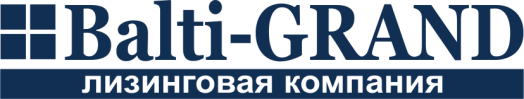 ВОПРОСНИК КЛИЕНТАдля юридических лиц, индивидуальных предпринимателей(в соответствии с требованиями законодательства РФ)Наименование организации, ИП:Наименование организации, ИП:ИНН:ИНН:КПП: КПП: КПП: ОГРН (ОГРНИП): ОГРН (ОГРНИП): ОГРН (ОГРНИП): ОГРН (ОГРНИП): ОГРН (ОГРНИП): Дата первичной регистрацииДата первичной регистрацииКоличество сотрудников: ______________Количество сотрудников: ______________Количество сотрудников: ______________Количество сотрудников: ______________Количество сотрудников: ______________Количество сотрудников: ______________Количество сотрудников: ______________Количество сотрудников: ______________Количество сотрудников: ______________Количество сотрудников: ______________Адрес официального сайта: ______________;  НЕТАдрес официального сайта: ______________;  НЕТАдрес официального сайта: ______________;  НЕТАдрес официального сайта: ______________;  НЕТАдрес официального сайта: ______________;  НЕТАдрес официального сайта: ______________;  НЕТАдрес официального сайта: ______________;  НЕТАдрес официального сайта: ______________;  НЕТАдрес официального сайта: ______________;  НЕТАдрес официального сайта: ______________;  НЕТДолжность и ФИО руководителя, прямой рабочий тел., мобильный тел., e-mailДолжность и ФИО руководителя, прямой рабочий тел., мобильный тел., e-mail______________  раб. тел.: ______________ моб.: ______________   e-mail : ____________________________  раб. тел.: ______________ моб.: ______________   e-mail : ____________________________  раб. тел.: ______________ моб.: ______________   e-mail : ____________________________  раб. тел.: ______________ моб.: ______________   e-mail : ____________________________  раб. тел.: ______________ моб.: ______________   e-mail : ____________________________  раб. тел.: ______________ моб.: ______________   e-mail : ____________________________  раб. тел.: ______________ моб.: ______________   e-mail : ____________________________  раб. тел.: ______________ моб.: ______________   e-mail : ______________ФИО гл. бухгалтера, прямой рабочий тел., мобильный тел., e-mailФИО гл. бухгалтера, прямой рабочий тел., мобильный тел., e-mail______________  раб. тел.: ______________ моб.: ______________   e-mail : ____________________________  раб. тел.: ______________ моб.: ______________   e-mail : ____________________________  раб. тел.: ______________ моб.: ______________   e-mail : ____________________________  раб. тел.: ______________ моб.: ______________   e-mail : ____________________________  раб. тел.: ______________ моб.: ______________   e-mail : ____________________________  раб. тел.: ______________ моб.: ______________   e-mail : ____________________________  раб. тел.: ______________ моб.: ______________   e-mail : ____________________________  раб. тел.: ______________ моб.: ______________   e-mail : ______________Юридический адрес согласно Уставу(адрес регистрации по месту жительства (пребывания))Юридический адрес согласно Уставу(адрес регистрации по месту жительства (пребывания))Адрес фактического местонахождения (адрес фактического проживания)Адрес фактического местонахождения (адрес фактического проживания)Контактные телефоны (факс)Контактные телефоны (факс)Контактная информация (для получения ежемесячных отчетных документов: счетов, счетов-фактур, актов):Контактная информация (для получения ежемесячных отчетных документов: счетов, счетов-фактур, актов):Контактная информация (для получения ежемесячных отчетных документов: счетов, счетов-фактур, актов):Контактная информация (для получения ежемесячных отчетных документов: счетов, счетов-фактур, актов):Контактная информация (для получения ежемесячных отчетных документов: счетов, счетов-фактур, актов):Контактная информация (для получения ежемесячных отчетных документов: счетов, счетов-фактур, актов):Контактная информация (для получения ежемесячных отчетных документов: счетов, счетов-фактур, актов):Контактная информация (для получения ежемесячных отчетных документов: счетов, счетов-фактур, актов):Контактная информация (для получения ежемесячных отчетных документов: счетов, счетов-фактур, актов):Контактная информация (для получения ежемесячных отчетных документов: счетов, счетов-фактур, актов):Контактное лицо: Ф.И.О., должность, прямой телефон, моб. Телефон, e-mailКонтактное лицо: Ф.И.О., должность, прямой телефон, моб. Телефон, e-mail________________________________________________________________________________________________________________Адрес электронной почты для получения электронных копий ежемесячных отчетных документов Адрес электронной почты для получения электронных копий ежемесячных отчетных документов ________________________________________________________________________________________________________________Почтовый адрес для получения ежемесячных отчетных документовИндекс:Почтовый адрес для получения ежемесячных отчетных документовРегион (область, край, республика)Почтовый адрес для получения ежемесячных отчетных документовРайонПочтовый адрес для получения ежемесячных отчетных документовГородПочтовый адрес для получения ежемесячных отчетных документовУлицаПочтовый адрес для получения ежемесячных отчетных документовДомКорпусСтроениеОфисСпособ получения ежемесячных отчетных документовСпособ получения ежемесячных отчетных документов - Почтой России;          - Самовывоз из офиса ООО «БЭЛТИ-ГРАНД» - Почтой России;          - Самовывоз из офиса ООО «БЭЛТИ-ГРАНД» - Почтой России;          - Самовывоз из офиса ООО «БЭЛТИ-ГРАНД» - Почтой России;          - Самовывоз из офиса ООО «БЭЛТИ-ГРАНД» - Почтой России;          - Самовывоз из офиса ООО «БЭЛТИ-ГРАНД» - Почтой России;          - Самовывоз из офиса ООО «БЭЛТИ-ГРАНД» - Почтой России;          - Самовывоз из офиса ООО «БЭЛТИ-ГРАНД» - Почтой России;          - Самовывоз из офиса ООО «БЭЛТИ-ГРАНД»Отрасль и (или) основной вид деятельности (в том числе производимые товары, выполняемые работы, предоставляемые услуги):Отрасль и (или) основной вид деятельности (в том числе производимые товары, выполняемые работы, предоставляемые услуги):Предоставление услуг; Оптовая/Розничная Торговля (нужное подчеркнуть); Строительство; Энергетика; Деятельность, связанная с производством оружия, или посредническая деятельность по реализации оружия; Туристская деятельность (туроператорская и турагентская деятельность, а также иная деятельность по организации путешествий); Комиссионная деятельность (автотранспорт, предметы искусства, антиквариат, мебель) (нужное подчеркнуть); Благотворительная деятельность; Деятельность, связанная с содержанием тотализаторов и игорных заведений (казино, букмекерских контор и др.), по организации и проведению лотерей, тотализаторов (взаимных пари) и иных основанных на риске игр, в том числе в электронной форме, а также деятельность ломбардов; Совершение сделок с драгоценными металлами, драгоценными камнями, а также ювелирными изделиями, содержащими драгоценные металлы и драгоценные камни и ломом таких изделий; Совершение сделок с недвижимым имуществом и оказание посреднических услуг при совершении сделок с недвижимым имуществом; Иная (указать какая)_________________________Сведения о целях финансово-хозяйственной деятельности: - получение прибыли от ведения уставных видов деятельности;  - иное (указать): _________Сведения о целях финансово-хозяйственной деятельности: - получение прибыли от ведения уставных видов деятельности;  - иное (указать): _________Сведения о целях установления деловых отношений с ООО «БЭЛТИ-ГРАНД»: - получение в лизинг транспортных средств;  - получение в лизинг оборудования;  - иные (указать): _________Сведения о целях установления деловых отношений с ООО «БЭЛТИ-ГРАНД»: - получение в лизинг транспортных средств;  - получение в лизинг оборудования;  - иные (указать): _________Сведения о предполагаемом характере установления деловых отношений с ООО «БЭЛТИ-ГРАНД»: - заключение одного или нескольких договоров лизинга для обеспечения текущей деятельности; - получение лизингового финансирования для комплексного переоснащения производства, расширения сферы деятельности; - иное (указать): _________Сведения о предполагаемом характере установления деловых отношений с ООО «БЭЛТИ-ГРАНД»: - заключение одного или нескольких договоров лизинга для обеспечения текущей деятельности; - получение лизингового финансирования для комплексного переоснащения производства, расширения сферы деятельности; - иное (указать): _________3.1. Действует ли организация/ ИП к выгоде другого лица (выгодоприобретателя) при совершении сделок, в частности на основании агентского договора, договора поручения, комиссии, доверительного управления и т.д.:(на каждого выгодоприобретателя необходимо заполнить «Анкету выгодоприобретателя») Да, указать основание (договор): _____________________ Нет, (все сделки и платежи проводятся к собственной выгоде и за свой счет)3.2. Укажите сведения о физических лицах, которые в конечном счете прямо или косвенно (через третьих лиц) владеют (имеют преобладающее участие более 25 процентов в капитале) юридическим лицом (организацией) либо имеют возможность контролировать действия организации/ ИП (конечные бенефициарные владельцы):  Да, имеются:1. ФИО ____________________, % владения долей в капитале, иной способ контроля: _________________2. ФИО ____________________, % владения долей в капитале, иной способ контроля: _________________3. ФИО ____________________, % владения долей в капитале, иной способ контроля: _________________4, 5 и т.д.Обязуюсь предоставить не позднее 5 (пяти) рабочих дней с момента подписания настоящего вопросника идентификационные сведения в отношении всех бенефициарных владельцев (1. ИНН, 2. дату рождения, 3. паспортные данные (серия и номер, кем выдан, дата выдачи, код подразделения), 4. адрес места жительства (регистрации) или места пребывания, 5. контактные телефоны и факсы.)Наличие у кого-либо из указанных выше бенефициарных владельцев статуса публичного должностного лица (в том числе иностранного), его супруга или близкого родственника:   НЕТ  /   ДАНе требуется предоставление информации о бенефициарах, так как организация является (нужное отметить):  органом государственной власти, иным государственными органом, органом местного самоуправления, учреждением, находящимся в его ведении, государственным внебюджетным фондом, государственной корпорацией или организацией, в которых РФ, субъекты РФ либо муниципальные образования имеют более 50 процентов акций (долей) в капитале;  международной организацией, иностранным государством или административно-территориальными единицами иностранных государств, обладающими самостоятельной правоспособностью;  эмитентом ценных бумаг, допущенным к организованным торгам, которая раскрывает информацию в соответствии с законодательством РФ о ценных бумагах иностранной организацией, ценные бумаги которой прошли процедуру листинга на иностранной бирже, входящей в перечень, утвержденный Банком России Банк-кредитор / ЛизингодательСумма кредита / Общая сумма договора лизингаСумма задолженностиДата выдачиДата погашенияОбеспечение / предмет лизинга________________________________________________________________________________________________________________________________________________________________________